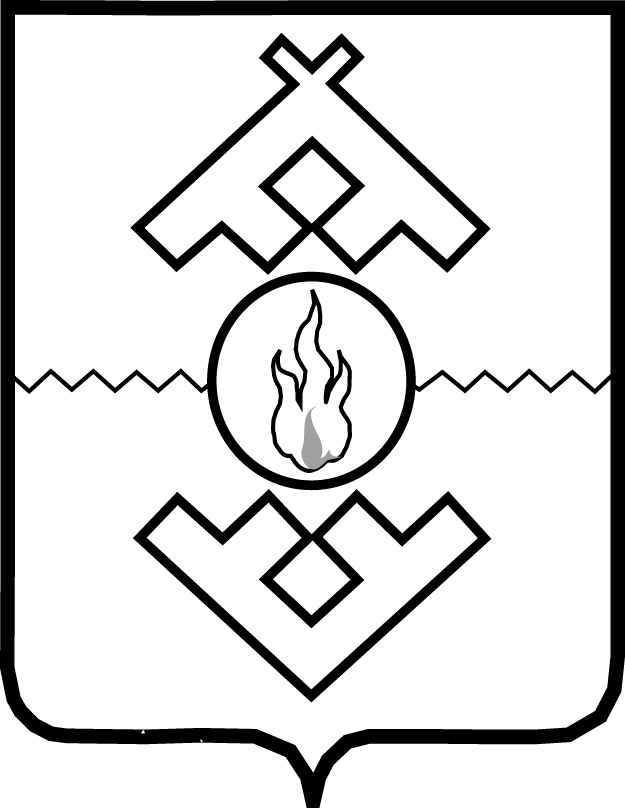 Аппарат Администрации Ненецкого автономного округаПРИКАЗот __ _________ 2020 г. № ___г. Нарьян-МарО внесении изменений в приказ Аппарата Администрации Ненецкого автономного округа от 02.08.2016 № 67В соответствии с постановлением Администрации Ненецкого автономного округа от 30.12.2015 № 476-п «Об утверждении Правил определения нормативных затрат на обеспечение функций главных распорядителей средств окружного бюджета (включая подведомственные им казенные учреждения), органа управления Территориального фонда обязательного медицинского страхования Ненецкого автономного округа» ПРИКАЗЫВАЮ:Внести в Нормативные затраты на обеспечение функций казенного учреждения Ненецкого автономного округа «Служба материально-технического обеспечения деятельности органов государственной власти Ненецкого автономного округа», утвержденные приказом Аппарата Администрации Ненецкого автономного округа от 02.08.2016 № 67 (с изменением, внесенным приказом Аппарата Администрации Ненецкого автономного округа от 06.02.2020 № 6), следующие изменения:1) в пункте 33 таблицу дополнить строками следующего содержания:«»;2) дополнить пунктом 47.1 следующего содержания:«47.1 Затраты на услуги по установке фильтров (Зуф) определяются по формуле:Зуф = Qуф Х Pуф, где:Qуф – количество услуг по установке фильтров;Pуф – цена услуг по установке фильтров (определяется с учетом положений статьи 22 Федерального закона от 05.04.2013 № 44-ФЗ «О контрактной системе 
в сфере закупок товаров, работ, услуг для обеспечения государственных 
и муниципальных нужд»).»;	3)	дополнить пунктом 52.1 следующего содержания:«52.1 Затраты на услуги по обеспечению статистической информацией (Зоси) определяются по формуле:Зоси = Qоси Х Pоси, где:Qоп – количество услуг по обеспечению статистической информацией;Pоп – цена услуг по обеспечению статистической информацией (определяется с учетом положений статьи 22 Федерального закона от 05.04.2013 № 44-ФЗ 
«О контрактной системе в сфере закупок товаров, работ, услуг для обеспечения государственных и муниципальных нужд»).».Настоящий приказ вступает в силу со дня его официального опубликования.Исполняющий обязанностируководителя Аппарата АдминистрацииНенецкого автономного округа                                                           А.А. Блощинский10.Кабинеты третьего этажа в доме 38 по улице им. В.И. Ленина 
в городе Нарьян-МареДемонтаж деревянных дверных блоков, устройство оконных откосов из ПВХ, устройство ПВХ уголков, устройство деревянных дверных блоков, установка замков врезных с комплектом дверных нажимных ручек, установка скобяных изделий, заделка швов монтажной пеной, установка деревянных дверных наличников, установка порожков стыкоперекрывающих, окраска потолков, стен и дверных откосов водоэмульсионными составами11.Кабинет № 55 административного здания 
по ул. Смидовича, д. 20 в г. Нарьян-МареДемонтаж: плинтусов, покрытия пола из ламината, кабель-каналов, откосов оштукатуренных, светильников, выключателей, извещателей дымовых, пробивка борозд в кирпичных стенах, разборка трубопроводов из стальной трубы, устройство коробов из гипсокартонных листов 
по металлическому каркасу, установка ПВХ люка ревизионного, расшивка трещин в кирпичных стенах, шпаклёвка стен гипсовыми составами, оклейка стен обоями под покраску, окраска стен 
и оконных откосов водоэмульсионными составами, установка подоконных досок из ПВХ профиля, устройство подвесных потолков типа «Армстронг», установка светодиодных светильников, встраиваемых в подвесной потолок, прокладка кабель-каналов, прокладка кабелей в кабель-каналах и бороздах, установка выключателей одноклавишных, установка розеток на 2 гнезда при скрытой электропроводке, установка клипс под трубопроводы системы отопления, устройство покрытия пола из ламината по подложке, устройство плинтусов ПВХ, устройство декоративных порожков, установка извещателя дымовогоНаименованиеЕд. изм.КоличествоУстановка фильтровуслуга10НаименованиеЕд. изм.КоличествоОбеспечение статистической информациейуслуга12